BORRADOR DE PROPUESTA DE ACTIVIDAD PARA EL DÍA 8 DE MARZO. DÍA INTERNACIONAL DE LA MUJER.1- Propuesta: Investigación histórica de mujeres en la historia de España desconocidas o poco reconocidas en la edad Contemporánea (extensible a otras épocas).  Ejemplos: María Isidra Quintina de Guzmán y de la Cerda, Mariana Pineda, Agustina de Aragón, Clotilde Cerdà, María de Maeztu, Manuela Malasaña, María Elena Maseras, Ribera, Carmen de Burgos, María Teresa López, María Moliner, María Zambrano, Margarita Nelken, Victoria Kent, Clara Campoamor, Emilia Pardo Bazán, Rosalía de Castro, Concepción Arenal, etc. Se hará especial hincapié en mujeres andaluzas y/o de la provincia. Buscando ejemplos lo más local o comarcalmente posible, pero haciéndolo extensible a cualquier ámbito geográfico.En principio vamos a dejar al margen a mujeres más relevantes, a gobernantes, reinas, regentes, infantas, etc. Vamos a buscar el papel de mujeres, cuya labor cotidiana haya ayudado a construir una sociedad más igualitaria y, para ello, vamos a tratar de rescatar del olvido o de visibilizar a un grupo de mujeres cuya actividad y trayectoria vital no ha sido todo lo destacada que merecería.2- Objetivos: 1. Visibilizar la figura de la mujer a nivel político, social, cultural y artístico, investigadora e incluso como mujer que se empodera en su vida cotidiana. 2. Conocer la obra de mujeres de nuestro entorno que nos permitan comprender la falta de protagonismo de las mujeres desde los libros de texto al callejero de nuestras localidades, reflejo del papel secundario y marginal en la vida social, política, económica, etc. a lo largo de la historia.3. Aprovechar la efemérides para recopilar los nombres del callejero de nuestra localidad y aledañas, con lo que demostrar la desigualdad en el nombre de nuestras calles.4. Dar a conocer los resultados del análisis del callejero. Número total de calles con nombres de hombres y de calles con nombres de mujer (restando de ellas las referentes a vírgenes y santos).5. Plantear al Ayuntamiento de la localidad el renombre o la sustitución de nombres en calles que no cumplan con la Ley de Memoria Histórica y plantear que las nuevas calles que se abran en un futuro lleven el nombre de mujeres cuya labor social, política, cultural, etc. se ponga de relieve.6. Dar a conocer al alumnado del centro el nombre de mujeres desconocidas o poco conocidas que no aparecen en libros de texto y que han sido claves en la construcción de la memoria colectiva y cuya labor ha sido crucial en la historia social, política y cultural de nuestro país. 7. Fomentar el uso de las TIC, de redes sociales con fines académicos, permitiendo dar a conocer un sistema de comunicación que abre nuevas posibilidades a la hora de trabajar en Historia.8. Trabajar de manera interdepartamental y transversal todas las competencias claves del currículo escolar, haciendo especial hincapié en la igualdad como base de la educación inclusiva. En principio, estarán implicados todos los departamentos (principalmente, Filosofía, Orientación, Latín y Griego, Geografía e Historia, Lengua, Tecnología, Dibujo…)3- Metodología:- Vamos a usar la herramienta digital “Twitter” que, como red social, como herramienta educativa, tiene la posibilidad de trabajarse desde dentro y fuera del aula, a cualquier hora y en cualquier lugar. Además, nos permite interactuar con otros centros de otras localidades a través del sistema de etiquetas #. Con la etiqueta (hasthtag) #MujeresHistóricasFPintado se van a crear una serie de cuentas de Twitter con el nombre del personaje en cuestión, tantas como mujeres se trabajen. Cada alumno y alumna se encargará de una mujer. Se realizará una labor previa de investigación sobre su vida y obra. Labor política, social, literaria, etc., La idea es que se interaccione y se genere un hilo de conversaciones entre las diferentes mujeres en la que expliquen y muestren sus vidas cotidianas.El sistema de hilos de conversaciones en Twitter, permite, a través de las etiquetas, localizar la conversación y poder hacer un seguimiento de todo lo que se escriba. Hacer una labor autobiográfica en la que cada perfil creado relata los aspectos más relevantes de su vida. La interacción entre los diferentes perfiles, posibilita que se genere una conversación, simulada, anacrónica, porque no todas vivieron en la misma época ni, obviamente, existían estos sistemas de comunicación. -Otra opción, en esta línea serie crear un chat de Whatsapp con estas mujeres (anacrónicamente) en la que se representaran situaciones cotidianas a las que enfrentarse en su cotidianeidad. (¿Dpto. de Filosofía?)- A modo de actividad complementaria y de ampliación para Historia de España en 2º de Bachillerato, se propone la creación de entrevistas históricas que podrían ser emitidas en el programa de radio “El Terrible” del IES Florencio Pintado, al margen de darle publicidad y difusión a través de redes sociales y del blog del profesor Gabriel Fernández “El Cajón de la Memoria”.Las entrevistas históricas pondrían voz a las investigaciones que el alumnado haya realizado previamente para #MujeresHistóricasFPintado. La labor de entrevista histórica sería trabajada en parejas. Un entrevistador (alumno) y una entrevistada (alumna). Ellas pondrían voz y se meterían en el personaje histórico sobre el que han trabajado. Su trabajo consiste en documentar su vida y poder ponerla de relieve tras una serie de preguntas que el entrevistador haya preparado, por lo que la labor de investigación sobre el personaje histórico en cuestión ha de ser doble (alumno/alumna, conjuntamente para preparar la entrevista).Se grabará en formato audio (preferiblemente) mp3 o en podcast, con un programa tipo Audacity, con el que se podrá exportar este documento de audio a cualquier dispositivo y subirlo a las redes sociales y emitirse durante el Día 8 de Marzo en la Radio del instituto.- A la hora de acercar a todo el alumnado del centro la labor de investigación previa y que se ha compartido en Twitter, se va a realizar la teatralización de la vida de estas mujeres.El alumnado que realice esta actividad (2º Bachillerato), llevará a cabo la interpretación teatralizada de su mujer. Caracterizada, tanto estilísticamente, como en otros aspectos, culturales, sociales, etc., en los que se representará la forma de vida, su mentalidad y otros aspectos, en una conversación entre todas ellas que pongan sobre la mesa las dificultades y la discriminación a las que se han visto sometidas por el mero hecho de ser mujeres.  Nos relatarán desde cómo consiguieron esquivar la censura para escribir, en el caso de escritoras,  a cómo convencieron a los hombres de que tienen las mismas condiciones y capacidades para poder votar (sufragistas)  o poder desarrollar la carrera universitaria que estimara oportuna, etc. Relacionado con los objetivos 5 y 6 de este trabajo de investigación y, directamente vinculado al objetivo de visibilización, se plantea la posibilidad de realizar un estudio del callejero de la localidad y de renombrar las calles del municipio con nombres de mujeres. Este proyecto se puede enmarcar en el de Merezco una calle (ver enlace en recursos) que lleva a la realidad el estudio de la desigualdad a través del callejero de las localidades de Andalucía y de España. 4- Temporalización: Semana del 4-8 de marzo. El 8 de marzo, coincidiendo con la efeméride, se expondrán los resultados, se recogerá la conversación y se enlazará a la web del IES así como se le daré difusión a través de diferentes plataformas, digitales y a nivel de interpretación en el centro.5- Recursos: Clara Campoamor, la mujer olvidada. (Dir. Laura Mañá) Año: 2011.Carmen de Burgos: http://www.bne.es/es/Servicios/InformacionBibliografica/AutoresDominioPublico/Semblanzas/Carmen-de-Burgos/index.html El Ministerio del Tiempo. RTVE.Mujeres en la Historia: www.mujeresenlahistoria.com AulasVioleta. http://www.juntadeandalucia.es/educacion/webportal/web/portal-de-igualdad/-aulasvioletasandalucia #Merezcounacalle: https://www.merezcounacalle.com/participa/ https://www.eldiadecordoba.es/cordoba/primera-doctora-academica-letras-espanolas_0_234876852.html https://www.youtube.com/watch?v=LPprszebn10 María Moliner. Tendiendo palabrasMujeres en la Historia. http://www.rtve.es/alacarta/videos/mujeres-en-la-historia/ Carmen de Burgos. http://www.rtve.es/alacarta/videos/mujeres-en-la-historia/mujeres-historia-carmen-burgos-colombine/841220/ María Goyri. Primera Licenciada y Doctora en Filosofía y Letras: https://www.lavanguardia.com/cultura/20181125/453082942706/maria-goyri-primera-mujer-licenciada-doctorada-filosofia-letras.html Bibliografía:- Pérez Garzón, Juan Sisinio. Historia del feminismo. Ed. Catarata. 2018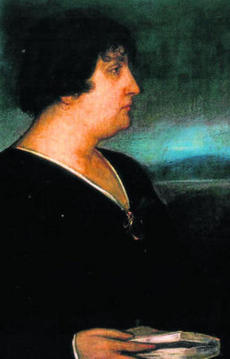 Carmen de Burgos, retratada por Julio Romero de Torres.